FOR IMMEDIATE RELEASE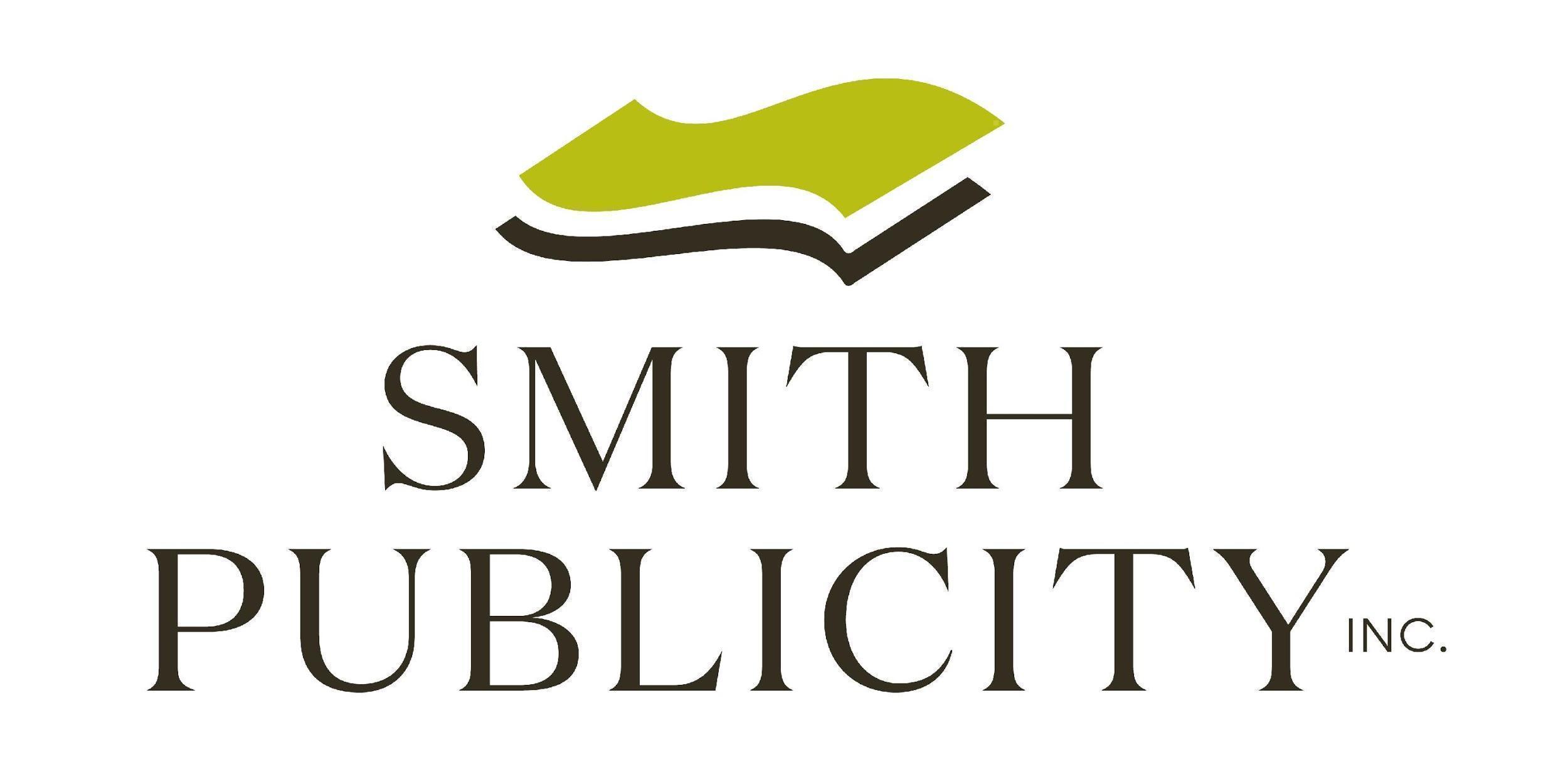 Contact: Erin Birnbaum / Jessica Sager856-489-8654 x302 / x336erin@smithpublicity.comjessica.sager@smithpublicity.comInterview Dwayne Bryant on:“How BIPOC and Police Can Improve Relationships and Save Lives”Dwayne Bryant is a speaker, founder and CEO of Inner Vision International Inc., which provides social and emotional learning curriculums and mentoring programs to youth, serving over 30,000 students, parents and faculty members (and counting). Part of Bryant’s vision is a world without police brutality where Black children and young adults can get home safely from encounters with law enforcement. Bryant, a Community Advisor for Chicago’s Civilian Office of Police Accountability, wrote The STOP: Improving Police and Community Relations with this goal in mind. “The police are becoming hardened against the community and vice versa,” Bryant says. “Opposing each other is almost like two parts of the same body opposing the other — senseless. If my right leg is upset with my left and refuses to move, I become stagnant because I need both of them to work in sync in order to move forward. Every intelligent, civilized society needs some level of peaceful co-existence between police and community. If not, there will be chaos, anarchy, revolt and a completely dysfunctional society.”“Before you change your world, you must change your vision,” continues Bryant. “I named this book The STOP because I want to encourage everyone to stop and think in any situation, confrontational or not. A positive outcome goes a long way for our community and nation.”   The STOP is about more than a police stop. It is an acronym: Support the Teaching Of Principles.Learn more about Dwayne Bryant at DwayneBryant.com.Key areas of Bryant’s expertise, research, and commentary include:How BlPOC Can Survive a Police Stop: Key strategies for both police and individuals to de-escalate otherwise frightening situationsDefeating Police Brutality: Actionable steps to end law enforcement’s use of excessive force against BIPOCThe Importance of Mentoring: How mentoring can improve social and emotional health, as well as career prospects, academic performance and attendanceWhy Youth are Likely to Run from Police: Why the instinct to save one’s own life can end in tragedyHow to Make Proactive Decisions: Why proactivity can save lives before and during police interactions (and how proactivity can prevent them entirely)How to Repair Cop and Community Relations: How police officers and the people they serve can come together and unite to save livesCorporate Responsibility for Police Brutality: Why big businesses need to step up to fight injustice — and how they can do itWhy Policymakers Need to Focus on Education: Why teaching and learning are keys to curbing crime in communitiesKey Principles to Save Law Enforcement and Civilians’ Relationships: The importance of principles including Mutual Respect, Shared Responsibility, and Personal AccountabilityDWAYNE BRYANT is an internationally renowned speaker, best-selling author, educational consultant, trainer and Alumni of the FBI Citizen’s Academy. Known for his high-energy, unique ability to connect to an audience, keen intellect and wit, Bryant fuels audiences by sharing his credo of hard work, perseverance, integrity, and applied faith, which are the keys to his success. He is the Founder and CEO of Inner Vision International, Inc., which provides various education institutions with results oriented social emotional mentoring services, including eLearning with DB. He is sought after by corporations, nonprofits and academic institutions for his proven ability to offer step-by-step resources to audiences on how to unlock their unlimited power.Bryant has been a three-time guest on the Oprah Winfrey Show, correspondent for Next TV, host the Unity breakfast for The Obama Presidential Library and has been featured on ABC, CBS, FOX, NBC and PBS networks for his impactful work throughout various communities. He received a proclamation from the Pennsylvania State Legislatures for his book, The STOP: Improving Police and Community Relations. Recognizing his work for creating solutions to improve police and community relations, Bryant received EBONY Magazine’s EBONY Power 100’s “Community Crusader” Award. For more information, please visit, www.dwaynebryant.com and connect with Dwayne on Facebook @dwayne.bryant.39, Twitter @iamdwaynebryant, and LinkedIn: https://www.linkedin.com/in/dwayne-bryant-9484083b/THE STOP: Improving Police and Community Relations is available on Amazon and wherever books are sold.